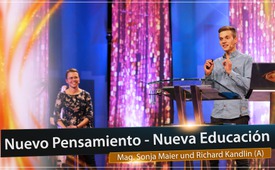 14. AZK: Nuevo Pensamiento - Nueva Educación - Sonja Maier & Richard Kandlin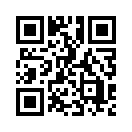 ¿Considera posible obtener un certificado de fin de estudios a la edad de once años? En la escuela de viñedos de Salzburgo, que se basa en el modelo escolar ruso de la Escuela Schetinin, los niños y jóvenes aprenden a un ritmo impresionante. Desarrollan creatividad, independencia y personalidad. Richard Kandlin, graduado de la Escuela Schetinin, y la pedagoga Sonja Maier son instructores en la escuela de viñedos. Descubra de primera mano cómo es divertido aprender a través de la iniciativa y el talento.¿Considera posible obtener un certificado de fin de estudios a la edad de once años? En la escuela de viñedos de Salzburgo, que se basa en el modelo escolar ruso de la Escuela Schetinin, los niños y jóvenes aprenden a un ritmo impresionante. Desarrollan creatividad, independencia y personalidad. Richard Kandlin, graduado de la Escuela Schetinin, y la pedagoga Sonja Maier son instructores en la escuela de viñedos. Descubra de primera mano cómo es divertido aprender a través de la iniciativa y el talento.de Anti Zensur KoalitionFuentes:http://www.anti-zensur.info/azk14/neuesdenkenEsto también podría interesarle:---Kla.TV – Las otras noticias ... libre – independiente – no censurada ...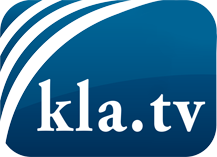 lo que los medios de comunicación no deberían omitir ...poco escuchado – del pueblo para el pueblo ...cada viernes emisiones a las 19:45 horas en www.kla.tv/es¡Vale la pena seguir adelante!Para obtener una suscripción gratuita con noticias mensuales
por correo electrónico, suscríbase a: www.kla.tv/abo-esAviso de seguridad:Lamentablemente, las voces discrepantes siguen siendo censuradas y reprimidas. Mientras no informemos según los intereses e ideologías de la prensa del sistema, debemos esperar siempre que se busquen pretextos para bloquear o perjudicar a Kla.TV.Por lo tanto, ¡conéctese hoy con independencia de Internet!
Haga clic aquí: www.kla.tv/vernetzung&lang=esLicencia:    Licencia Creative Commons con atribución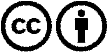 ¡Se desea la distribución y reprocesamiento con atribución! Sin embargo, el material no puede presentarse fuera de contexto.
Con las instituciones financiadas con dinero público está prohibido el uso sin consulta.Las infracciones pueden ser perseguidas.